Урок Второй Мировой войны02.09.2020 г.В МКДОУ №2 «Аленушка» прошли мероприятия приуроченное к празднования годовщины окончание Второй Мировой войны.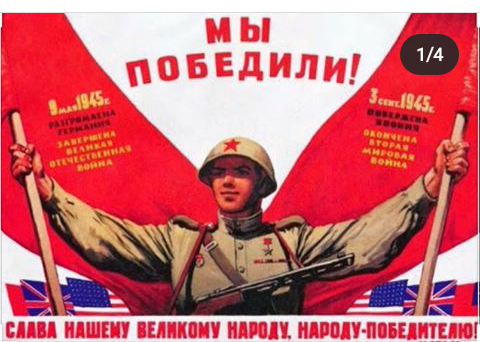 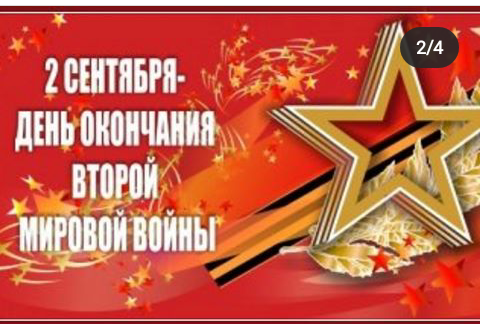 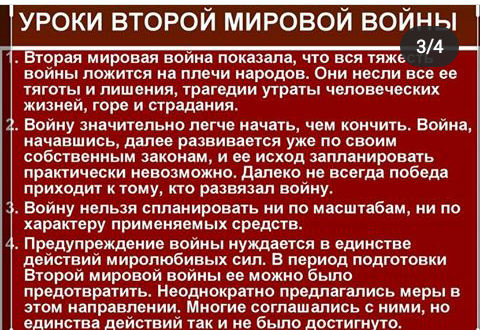 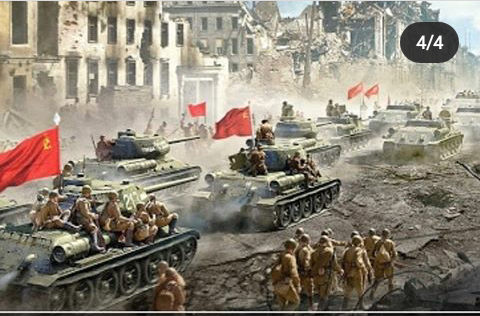 